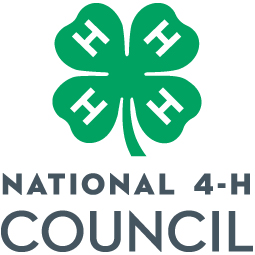 MEDIA AND INFORMATION RELEASE	Return release to:	Denise Phelps     									National 4-H Council				7100 Connecticut Ave		    		Chevy Chase, MD  20815  				Phone 301-961-2819							Email: dphelps@fourhcouncil.eduI give to the National 4-H Council, its nominees, agents, and assigns, unlimited permissions to copyright and use, publish, and republish for purposes of advertising, public relations, trade, or any other lawful use, information about me and reproductions of my likeness (photographic or otherwise), my voice, and any related written text, whether or not related to any affiliation with National 4-H Council, with or without my name.  I hereby waive any right that I (and Minor) may have to inspect or approve the copy and/or finished product or products that may be used in connection therewith or the use to which it may be applied. Name of person photographed, recorded, or interviewed (PLEASE PRINT)			Age (if minor)_____________________________________________________________________________Street address, city, state, and zip code__________________________________________________________________________________________________________________________________________________________Signature											DateConsent of parent or legal guardian if above individual is a minor.I consent and agree, individually and, as parent or legal guardian of the minor named above, to the foregoing terms and provisions.  I hereby warrant that I am of full age and have every right to contract for the minor in the above regard.  I state further that I have read the above information release and that I am fully familiar with the contents.Signature	Relationship                               Producer, writer, or photographerAssignment/DateLocation  